Your recent request for information is replicated below, together with our response.I am wondering if you could provide stats on Hate Crime reported in Aberdeen, Aberdeenshire, Moray, and Highlands from 1st April 2018 - 30th Sept 2022 - and broken down into years/areas and types of Hate Crime if possible?Following clarification with you, you advised:Can you please break it down into categories, the ones the police already use will be perfect. There is no need to go through each incident. I have seen police in the past use categories for what type of hate crime is being performed and what protected characteristic it is being performed against?In response to your request please see the attached spreadsheet titled Attachment 01. Please note all of the caveats within the document.All statistics are provisional and should be treated as management information. All data have been extracted from Police Scotland internal systems and are correct as at 14/2/2023.1. As there can be multiple aggravators attached to a hate crime, the total number of aggravators will not reflect the number of unique hate crimes.Police Scotland does not retain any information for statistical purposes once a record has been weeded from iVPD.  When a record is weeded, it is removed from the system, and there is no retention of data outside the weeding and retention policy.  Please note, the weeding and retention policy states that if a person is recorded as "no concern / not applicable" then this will only be retained for 6 months.Please note that these data are collated from the Police Scotland iVPD system, which has an automated weeding and retention policy built on to it. A copy of the retention policy is available on the Police Scotland internet site Records Retention Standard Operating Procedure (SOP) (scotland.police.uk)If you require any further assistance please contact us quoting the reference above.You can request a review of this response within the next 40 working days by email or by letter (Information Management - FOI, Police Scotland, Clyde Gateway, 2 French Street, Dalmarnock, G40 4EH).  Requests must include the reason for your dissatisfaction.If you remain dissatisfied following our review response, you can appeal to the Office of the Scottish Information Commissioner (OSIC) within 6 months - online, by email or by letter (OSIC, Kinburn Castle, Doubledykes Road, St Andrews, KY16 9DS).Following an OSIC appeal, you can appeal to the Court of Session on a point of law only. This response will be added to our Disclosure Log in seven days' time.Every effort has been taken to ensure our response is as accessible as possible. If you require this response to be provided in an alternative format, please let us know.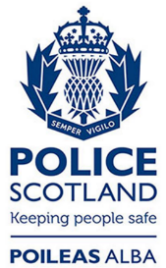 Freedom of Information ResponseOur reference:  FOI 23-0289Responded to:  28 February 2023Local AuthorityHate Aggravator Summary2014*201520162017201820192020202120222023*Aberdeen CityRace931151331961701752082301738Aberdeen CityReligion39168104940Aberdeen CityRace & Religion1417221420Aberdeen CityOther Multi Aggravator (incl. Race or Religion)2523310811120Aberdeen CityDisability2133284119111Aberdeen CitySexual Orientation1931164336517588884Aberdeen CityTransgender0002046760Aberdeen CityOther Multiple Aggravators (excl. Race or Religion)0002216130AberdeenshireRace3436416076738065593AberdeenshireReligion0004671130AberdeenshireRace & Religion1002110100AberdeenshireOther Multi Aggravator (incl. Race or Religion)0002053440AberdeenshireDisability0247469911AberdeenshireSexual Orientation3751619353428274AberdeenshireTransgender0024045350AberdeenshireOther Multiple Aggravators (excl. Race or Religion)0010013150HighlandRace4465637168553947525HighlandReligion2212401210HighlandRace & Religion1012411010HighlandOther Multi Aggravator (incl. Race or Religion)0205044210HighlandDisability1521326190HighlandSexual Orientation5134152925815161HighlandTransgender0012321101HighlandOther Multiple Aggravators (excl. Race or Religion)0001010100MorayRace1118223542394323442MorayReligion0021331000MorayRace & Religion0001000100MorayOther Multi Aggravator (incl. Race or Religion)1001121200MorayDisability11026441070MoraySexual Orientation211214913970MorayTransgender0000203630MorayOther Multiple Aggravators (excl. Race or Religion)0000002010Total22632930649751453658159154530